会议中文论文格式作者一1，*,作者二2,作者三31院系，学校或机构，城市，国家2院系，学校或机构，城市，国家3院系，学校或机构，城市，国家摘  要：本模板给出了本次会议中文论文的出版要求，请各位作者严格按照要求，认真编辑、排版您的论文。中文为主体的论文，必须有中英文标题、作者信息、摘要、关键字，中文参考文献。关键词：格式，论文，会议1．引言首先感谢您的投稿和对本次大会的支持。为了顺利、高质量地做好本次会议的论文发表工作，本模板给出了对本次会议论文的格式要求，请各位作者务必按照本文给出的论文格式要求编辑、排版您的论文。在此大会组委会非常感谢您的配合和支持。2．论文格式要求您的论文请用MS Word文本编辑软件编辑，点击进入会议首页的投稿页面进行线上投稿，本次会议接受中文和英文投稿。来稿以5000字左右为宜，论文必须要有标题、作者名字、作者单位信息、作者邮箱、摘要、关键字、正文部分、分级标题、参考文献。2.1．论文标题论文标题、作者名字、单位信息、摘要内容和关键词须翻译成英文。且中文在前，英文在后。论文标题应简明、具体、确切，能概括论文的特定内容，符合编制题录、索引和检索的有关原则，一般不超过25个字，不能有结束性标点符号。必要时可加副标题，用较小字号另行起排。2.2．摘要和关键词论文摘要须在40-400字之内，关键词须在3-8词之内，英文摘要和关键词须和中文部分一一对应。2.3．正文部分2.3.1．一级标题论文应有3个或3个以上一级标题。2.3.2．分级标题论文分级标题层次不宜过多，一般不超过3级。应有2个或2个以上二级标题，3级标题不超过10个。2.4．图与表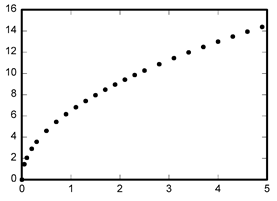 图1 图释应为图的相应说明性文字。表1 表格说明应为表的相应说明性文字。图与表的宽度不要超过栏宽。图名应该居中放在图的下面，表名应该居中放在表的上面。避免将图或表放在提及的段落之前。图与表的精度不能低于300dpi，须保证图片清晰。2.5．数学公公式和符号公式必须用公式编辑器编辑，不能使用截图，居中排版，以公式编辑器为例说明如下：           (1)       (2)如有多个公式，需如上图示例对公式依次进行编号，如(1)、(2)。3．注意事项如遇到本文没有涉及的论文格式问题，作者可首先参阅本届大会网页提供的“英文论文格式”要求。若“英文论文格式”也没有涉及该问题，作者可以采纳其它学术论文的惯例，并在投稿时加以说明。4．结束语请各位作者按照本文给出的论文格式要求编辑和排版您的论文，以便投稿及后期论文的收录和发表。致谢本文为国家社科基金一般项目《XXXX研究》(xxxxxxx)的阶段性成果之一。参考文献参考文献部分需要10条以上。正文中与参考文献对应的部分要用中括号加阿拉伯数字加以标记，如[1]、[2]、[3]。参考文献的类型以单字母方式标识，如：专著--M论文集--C报纸--N期刊--J学位论文--D报告--R，对于不属于上述的文献类型，可采用字母“Z”标识。期刊类参考文献格式为[序号]作者.文献篇名[J].刊名，出版年份，卷号(期号)：起止页码。译著类参考文献格式为[序号]原著作者.书名[M].译者，译.出版地:出版社，出版年份：起止页码。专著类参考文献格式为[序号]作者.文献书名[M].出版地:出版社，出版年份：起止页码。学位论文类参考文献格式为[序号]作者.文献题名[D].保存地:保存单位，出版年份：起始页码。研究报告类参考文献格式为[序号]作者.文献篇名[R].出版地：出版者，出版年份：起始页码。会议论文类参考文献格式为[序号]析出责任者．析出题名：主编．论文集名[C]．(供选择项：会议名，会址，开会年)出版地：出版者，出版年：起止页码。Conference Paper's English TitleAuthor Name1, *, Author Name21Department, University/Organization, City, Country2Department, University/Organization, City, CountryAbstract: The abstract should be clear, descriptive and self-explanatory. The abtract should be correspondingly to the abstract in Chinese. There should be 40-400 words in this part. Keywords: Keyword One, Keyword Two, Keyword Three表题分栏表题分栏表题分栏表题表题小标题小标题小标题12345